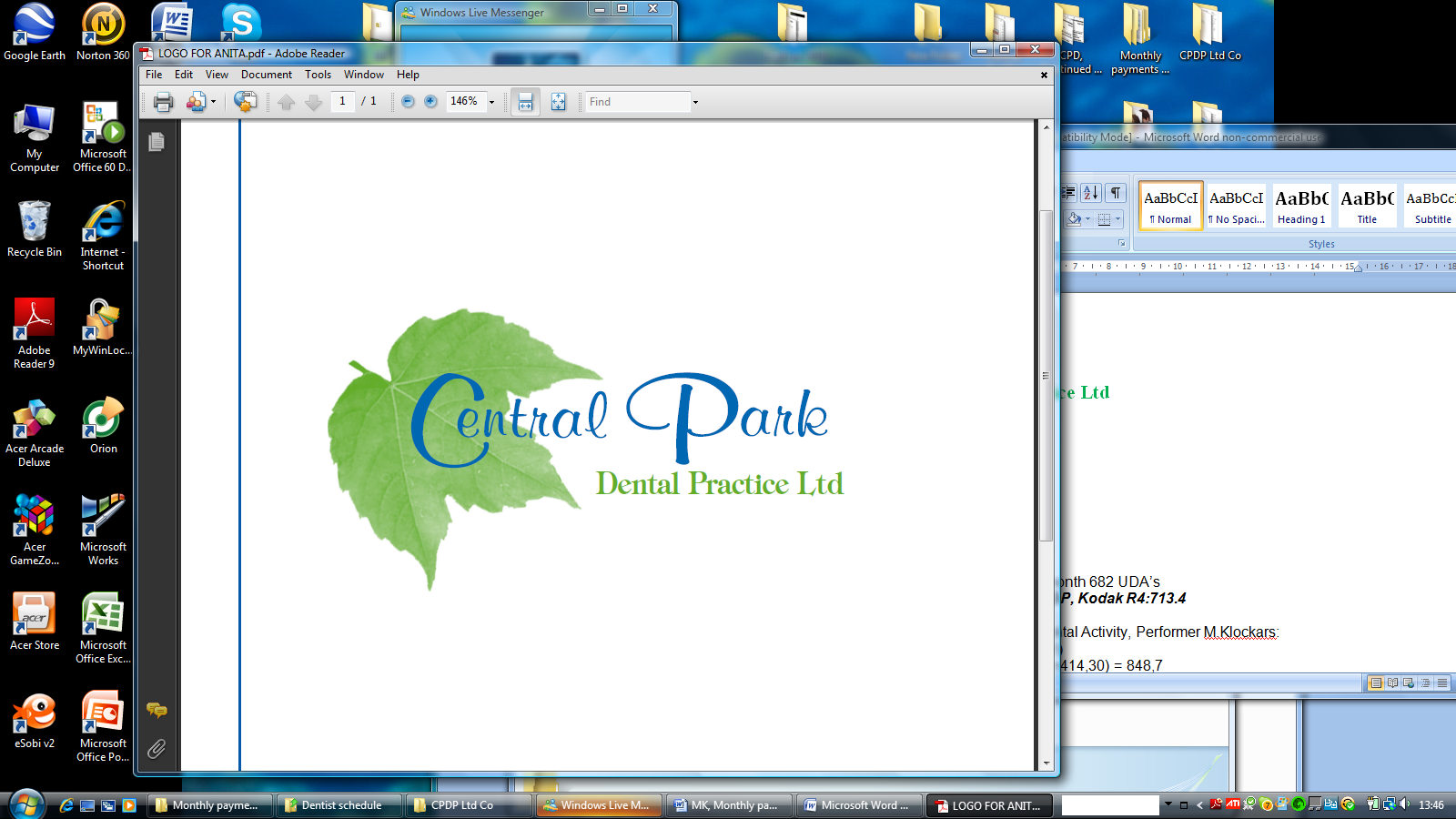 REFERRAL formReferring DENTISTName: .........................................................................................Address:...................................................................................................................              ....................................................................... Post code: .........................Tel: ..............................................................Fax:.....................................................Email:..............................................................................PATIENTName: .........................................................................................DOB:....................Address:...................................................................................................................              ....................................................................... Post code: .........................Tel: ...........................................................Mobile....................................................Email:..............................................................................REASON for referral:  (please circle)Implantology                               Somnowell appliance (antisnoring /sleep aphnea)                            Periodontology                                  Clear AlignersWisdom tooth removal               Aesthetic dentistry          Other........................Name of Clinician:    Dr Anita Norgren-Alarcon, DDS                                                        Dr............................................          Patient symptoms and complaint:..............................................................................................................................................................................................................................................................................................................................................................................................................................................................................Clinical findings:...........................................................................................................................................................................................................................................................................................................................................................................................................................................................................................................................................................................................................................................Medication:.................................................................................................................................................................................................................................................................................................................................................................................Treatment  proposed / required / requested:..............................................................................................................................................................................................................................................................................................................................................................................................................................................................Enclosures: (please tick)X-rays:.................................................Photos    -   intraoral ...................... / extraoral..................Study models:...............................................................................................................................Other: ..............................................................................................................................................Signature:.........................................................................................................................................Printed Name:..................................................................................................................................Date:....................................................Please send to: Central Park Dental Practice Ltd                                                                                        15 Milehouse Road, Plymouth PL3 4AD